DODATEK č. 3
ke Smlouvě o nájmu nebytových prostor ve Znojmě,
Horní Česká 17 č. 065600-0002/2008uzavřené dne 18.3.2008
Česká pošta, s.p.
se sídlem:			Politických vězňů 909/4, 225 99, Praha l
IČO:				47114983
DIČ:				CZ47114983
zastoupen:			xxxxxxxxxxxx, manažerem specializovaného útvaru
				podpora PČ
zapsán v obchodním rejstříku Městského soudu v Praze, oddíl A, vložka 7565
bankovní spojení:		xxxxxxxxxxxxxxxxxxxxx				č.ú. xxxxxxxxxxxxxxxxxxx
korespondenční adresa:	Česká pošta, s.p., 				specializovaný útvar,provozní činnosti Morava, 				Orlí 655/30, 663 00 Brno
(dále jen „pronajímatel")
a
Ing. Antonín Kuchynka
se sídlem.			671 33, Mikulovice 186
IČO:				10111808	
DIČ:				neplátce DPHzapsán v živnostenském rejstříku				Městského úřadu Znojmo
(dále jen „nájemce")

dále jednotlivě jako „Smluvní strana", nebo společně jako. „Smluvní strany" uzavírají tento Dodatek č. 3 (dále jen „Dodatek") ke Smlouvě o nájmu nebytových prostor ve Znojmě, Horní Česká 17 č. 065600-0002/2008 uzavřené dne 18.3.2008 ve znění dodatku č. l ze dne 6.1.2010 a Dodatku č. 2 ze dne 1.2.2018 (dále jen „Smlouva"):
I. Předmět Dodatku1.1. 	Smluvní strany se dohodly na nahrazení stávajícího ujednání odstavce 4.1 Smlouvy
následujícím textem:
	„4.1 	Nájem se sjednává na dobu určitou, a to do 31.12.2021."
Strana l (celkem 3)
1.3. 	Smluvní strany se dohodly, že se stávající Splátkový kalendář Smlouvy s účinností od
	1.1.2021 plně nahrazuje novým splátkovým kalendářem obsaženým v Příloze č. l 	tohoto Dodatku.
2. Závěrečná ustanovení Dodatku
2.1.	 Ostatní ujednání Smlouvy se neměním a zůstávají nadále v platnosti.
2.2. 	Podpisem tohoto Dodatku Nájemce bere na vědomí, že Pronajímatel bude podle platných
	předpisů vztahujících se k ochraně osobních údajů  zpracovávat  osobní údaje Nájemce 	uvedené ve Smlouvě, případně veškeré další údaje poskytnuté Nájemcem v souvislosti 	se 	smluvním vztahem založeným Smlouvou (dále jen „osobní údaje"), a to za účelem plnění 	předmětu Smlouvy. Osobní údaje budou zpracovávány na základě právního titulu, kterým je 	plnění Smlouvy a pro který je jejich zpracování nezbytné. Pronajímatel bude osobní údaje 	Nájemce zpracovávat po dobu trvání účinnosti Smlouvy, případně po skončení její účinnosti 	až do vypořádání veškerých vzájemných  práv a povinností Smluvních stran vyplývajících ze 	Smlouvy, případně po dobu delší, je-li odůvodněna dle platných právních předpisů. Nájemce  	je povinen informovat obdobně fyzické osoby, jejichž osobní údaje pro účely související s 	plněním Smlouvy Pronajímateli předává.	V souladu s výše uvedeným, tj. za účelem plnění Smlouvy, mohou byt osobní údaje Nájemce 	předávány třetím osobám, je-1i to nezbytné k zajištění dodání služeb, oprav, revizí či jiných
	úkonů týkajících se Předmětu nájmu nebo jeho vybavení ve vlastnictví Pronajímatele.
	V případě zamýšleného převodu či přechodu vlastnického práva, resp. práva hospodařit,
	k nemovité věci je Pronajímatel oprávněn předat osobní údaje Nájemce nabyvateli či zájemci
	o nabytí tohoto vlastnického práva, resp. práva hospodařit. Účelem takového zpracování
	osobních údajů je oprávněný zájem  třetí strany. Pokud s jakýmkoli zpracováním  uvedeným
	v tomto odstavci Nájemce jako subjekt údajů nesouhlasí, má právo proti takovému zpracování
	podat námitku.
	 Nájemce bere na vědomí, že další informace související se zpracováním jeho osobních údajů,
	včetně práv subjektu údajů, nalezne v aktuální verzi dokumentu Informace o zpracování
	osobních údajů dostupném  na webových statikách Pronajímatele www.ceskaposta.cz.
2.3. 	Tento Dodatek je vyhotoven ve třech stejnopisech splatností originálu, z nichž Nájemce
	obdrží jeden, Pronajímatel dva.
2.4.	Tento Dodatek je uzavřen dnem podpisu oběma Smluvními stranami a účinnosti nabývá dne
	31.12.2020 nebo dnem jeho uveřejněni v registru smluv dle zákona č. 340/2015 Sb., o registru
	smluv, podle toho, která skutečnost nastane později.
2.5. 	Pronajímatel tímto upozorňuje Nájemce a Nájemce bere na vědomí, že identifikační údaje
	Nájemce o záležitostech, které vypovídají o jeho bonitě, platební morálce a důvěryhodnosti, 	mohou být vedeny v informačních databázích o bonitě a důvěryhodnosti spotřebitele ve
	smyslu ustanovení § 20z a následujících zákona č. 634/1992 Sb., o ochraně spotřebitele, ve
	znění pozdějších předpisů („zákon o ochraně spotřebitele"). Nájemce nalezne podrobnější
	informace o předávání osobních údajů a o konkrétních registrech též na webových stránkách
	Pronajímatele https://www.ceskaposta.cz/o-ceske-poste/ochrana-osobnich-udaju-edpr.

Strana 2 (celkem 3)

2,6. 	Smluvní strany prohlašují, že tento Dodatek vyjadřuje jejich úplné a výlučné vzájemné
	ujednání týkající se daného předmětu tohoto Dodatku. Smluvní strany po přečtení tohoto
	Dodatku prohlašují, že byl uzavřen po vzájemném projednání, určitě a srozumitelné, na
	základě jejich pravé, vážně míněné a svobodné vůle. Na důkaz uvedených skutečností
	připojují své podpisy či podpisy svých zástupců.
2.7. 	Nedílnou součástí Dodatku  jsou následující přílohy:
	l. 	Splátkový kalendář platný od 1.1.2021 v Praze dne 1.12.2020					Ve Znojmě dne 15.12.2020Pronajímatel:						Nájemce-------------------------------------------			-------------------------------------------------xxxxxxxxxxxxxxxxx					Ing. Antonín Kuchynkamanažer specializovaného útvaru podpora PČ	Česká pošta, s.p.	Strana 2 (celkem 3)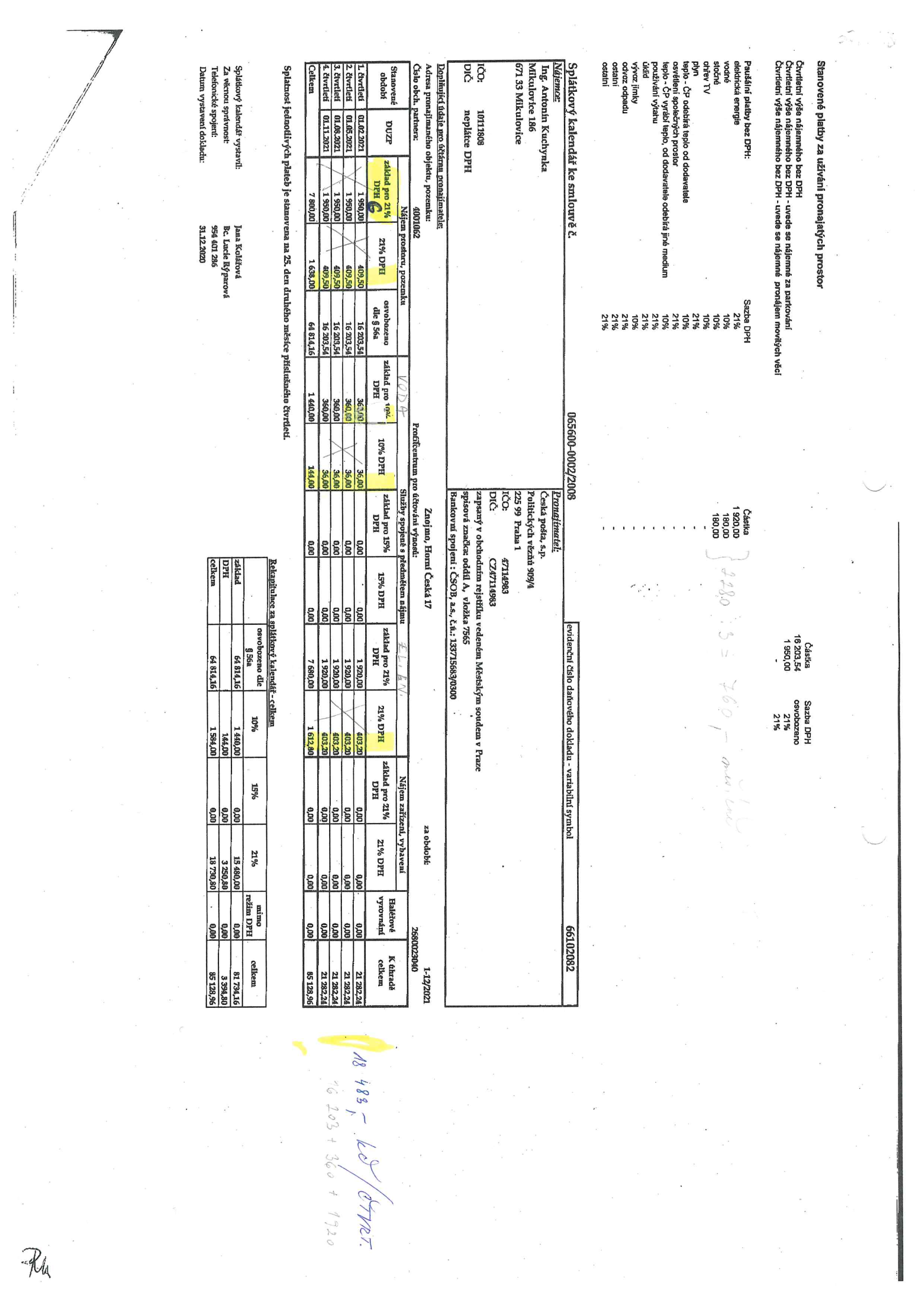 